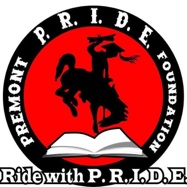 Summer in the Park 5K Glow in the Dark Run/ WalkFriday, June 22, 2018 - 8:00 p.m.
Downtown Premont, TexasRegistration FormFull Name: __________________________________________Team name:_________________________________________Gender: Male / Female (circle one)     Age: (on race day) ______Activity: Running / Walking (circle one)Mailing Address: ______________________________________City:____________________State/Province:__________________Zip:________Phone: (_____)____________________Email:_____________________________________________PayPal confirmation #________________________________Shirt Size: (CIRCLE ONE): YS YM YL S M L XL 2XL (please indicate larger size if needed)EVENT INFORMATION: The Summer in the Park 5K Fun Run/ Walk is an event designed to benefit Premont I.S.D. and the P.R.I.D.E. (Premont Residents Involved in Dynamic Education) organization. All proceeds will go to both P.I.S.D. and P.R.I.D.E. The 5K run/ walk will be held in conjunction with Summer in the Park Reunion on Saturday, June 22, 2018 at promptly 8:00 p.m. A map of the route can be viewed on the Facebook page or emailed upon request. This is a family friendly event: strollers and wagons are welcomed. Please no pets, bicycles, skates or skateboards. This is a non-timed event. There will be water stations along the route however runners/ walkers are encouraged to carry extra if needed. In order to participate in the event we must receive your event disclaimer.PARKING: Please park along Main Street and SE 1st Street, west of the park.  PAYMENT and REGISTRATION:You can register at Turner's Nursery, 15069 South Highway 281, Premont, TX 78375 or at Premont High School (front office). If you would like to register online visit our website and click on the Summer in the Park tab. If you register online please make sure to include your PayPal confirmation number on the registration form. RACE FEE: Registration $25 per person, $100 for a group/ team of 5. Participants wishing to register as a team must register together and must submit separate registration forms. Day of event $30 per person, no team sign up on this day and only cash will be accepted on race day (race shirts limited to paying runners/ walkers). Event day registration will start at 6:00 p.m. and will end at 7:45 p.m.EVENT DISCLAIMER Please review the following waiver and disclaimer. By typing, or signing your signature, you accept this waiver and disclaimer. Waiver and Release: By participating in this Event, I do so at my own risk. I am physically able to participate in this Event. I assume all risk of injury, illness, damage or loss to me or my property that might result, including without limitation, any loss or theft of personal property. I agree on behalf of myself (and my personal representatives, heirs, executors, administrators, agents and assigns) to release and discharge the organizers of this event, its principals, its officers & directors, its employees, all sponsors and their representatives and employees from any and all claims or causes of action (known or unknown) arising out of their negligence. I acknowledge that I have carefully read this ‘Waiver and Release’ and fully understand that it is a release of liability. By my signature below, I am waiving any right that I may have to bring legal action to assert a claim against any and all Event sponsors for their negligence. I hereby grant full permission to any and all of the foregoing to use my name and likeness in any broadcast, telecast, video or print media reporting or advertising of the Event without compensation.I AGREE Sign here: __________________________________Print name:________________________________________